MMining Act 1978Portfolio:Minister for Mines and PetroleumAgency:Department of Energy, Mines, Industry Regulation and SafetyMining Act 19781978/1078 Dec 1978Long title, heading to Pt. I, s. 1 & 2, heading to, and cl. 3 of the Second Sch.: 8 Dec 1978 (see s. 2(1)); Act other than the Long title, heading to Pt. I, s. 1 & 2, heading to, and cl. 3 of, the Second Sch.: 1 Jan 1982 (see s. 2(2) and Gazette 11 Dec 1981 p. 5085)Acts Amendment (Mining) Act 1981 Pt. II1981/06930 Oct 198130 Oct 1981Reprint approved 11 Dec 1981 (not including 1978/107 other than the Long title, heading to Pt. I, s. 1 & 2, heading to, & cl. 3 of, the Second Sch.)Reprint approved 11 Dec 1981 (not including 1978/107 other than the Long title, heading to Pt. I, s. 1 & 2, heading to, & cl. 3 of, the Second Sch.)Reprint approved 11 Dec 1981 (not including 1978/107 other than the Long title, heading to Pt. I, s. 1 & 2, heading to, & cl. 3 of, the Second Sch.)Reprint approved 11 Dec 1981 (not including 1978/107 other than the Long title, heading to Pt. I, s. 1 & 2, heading to, & cl. 3 of, the Second Sch.)Mining (Anomalies Prevention) Order 1981 published in Gazette 18 Dec 1981 p. 5274Mining (Anomalies Prevention) Order 1981 published in Gazette 18 Dec 1981 p. 5274Mining (Anomalies Prevention) Order 1981 published in Gazette 18 Dec 1981 p. 52741 Jan 1982 (see cl. 3)Companies (Consequential Amendments) Act 1982 s. 281982/01014 May 19821 Jul 1982 (see s. 2(1) and Gazette 25 Jun 1982 p. 2079)Mining (Anomalies Prevention) Order 1982 published in Gazette 16 Jul 1982 p. 2829Mining (Anomalies Prevention) Order 1982 published in Gazette 16 Jul 1982 p. 2829Mining (Anomalies Prevention) Order 1982 published in Gazette 16 Jul 1982 p. 282916 Jul 1982 (see cl. 3)Acts Amendment (Mining) Act 1982 Pt. II1982/12210 Dec 1982s. 30(d): 1 Jan 1982 (see s. 2(2)); Pt. II other than s. 30(d): 10 Dec 1982 (see s. 2(1))Mining Amendment Act 19831983/05213 Dec 19831 Jan 1984 (see s. 2 and Gazette 23 Dec 1983 p. 4934)Mining Amendment Act 19851985/100 (as amended by 1986/105 Pt. II; 1990/022 s. 39)4 Dec 1985s. 1 & 2: 4 Dec 1985;Act other than s. 1, 2, 31, 34, 38, 59, 63, 68‑71, 77‑80, 88, 90 & 96: 31 Jan 1986 (see s. 2 and Gazette 31 Jan 1986 p. 320); s. 31, 34, 38, 59, 63, 68‑71, 77‑80 & 96: 16 Oct 1987 (see s. 2 and Gazette 16 Oct 1987 p. 3884);s. 88 & 90 repealed by 1990/022 s. 39Mining (Validation and Amendment) Act 1986 Pt. III1986/00126 Jun 198626 Jun 1986 (see s. 2)Acts Amendment and Repeal (Environmental Protection) Act 1986 Pt. IV1986/0774 Dec 198620 Feb 1987 (see s. 2 and Gazette 20 Feb 1987 p. 440)Mining Amendment Act 19861986/10512 Dec 1986s. 1 & 2: 12 Dec 1986;Act other than s. 1 & 2: 9 Jan 1987 (see s. 2 and Gazette 9 Jan 1987 p. 18)Mining (Transitional Provisions) (Anomalies Prevention) Order 1987 published in Gazette 15 May 1987 p. 2161‑2Mining (Transitional Provisions) (Anomalies Prevention) Order 1987 published in Gazette 15 May 1987 p. 2161‑2Mining (Transitional Provisions) (Anomalies Prevention) Order 1987 published in Gazette 15 May 1987 p. 2161‑215 May 1987Mining Amendment Act 19871987/01216 Jun 1987s. 1 & 3: 16 Jun 1987;Act other than s. 1 & 3: 26 Jun 1987 (see s. 3 and Gazette 26 Jun 1987 p. 2447)Mining (Transitional Provisions) (Anomalies Prevention) (No. 2) Order 1987 published in Gazette 20 Nov 1987 p. 4239Mining (Transitional Provisions) (Anomalies Prevention) (No. 2) Order 1987 published in Gazette 20 Nov 1987 p. 4239Mining (Transitional Provisions) (Anomalies Prevention) (No. 2) Order 1987 published in Gazette 20 Nov 1987 p. 423920 Nov 1987Acts Amendment (Legal Practitioners, Costs and Taxation) Act 1987 Pt. XIII1987/0651 Dec 198712 Feb 1988 (see s. 2(2) and Gazette 12 Feb 1988 p. 397)Acts Amendment (Public Service) Act 1987 s. 321987/11331 Dec 198716 Mar 1988 (see s. 2 and Gazette 16 Mar 1988 p. 813)Acts Amendment (Land Administration) Act 1987 Pt. XVIII1987/12631 Dec 198716 Sep 1988 (see s. 2 and Gazette 16 Sep 1988 p. 3637)Reprinted as at 1 Aug 1988 (not including 1987/126) (corrigenda to reprint in Gazette 23 Sep 1988 p. 3922 & Gazette 21 Jul 1989 p. 2213)Reprinted as at 1 Aug 1988 (not including 1987/126) (corrigenda to reprint in Gazette 23 Sep 1988 p. 3922 & Gazette 21 Jul 1989 p. 2213)Reprinted as at 1 Aug 1988 (not including 1987/126) (corrigenda to reprint in Gazette 23 Sep 1988 p. 3922 & Gazette 21 Jul 1989 p. 2213)Reprinted as at 1 Aug 1988 (not including 1987/126) (corrigenda to reprint in Gazette 23 Sep 1988 p. 3922 & Gazette 21 Jul 1989 p. 2213)Mining Amendment Act 19901990/022 (as amended by 1993/037 s. 30(1) & (2); 1994/058 s. 52)28 Aug 1990s. 1 & 2: 28 Aug 1990;Act other than s. 1 & 2: 28 Jun 1991 (see s. 2 and Gazette 28 Jun 1991 p. 3101)Conservation and Land Management Amendment Act 1991 Sch. it. 41991/02025 Jun 199123 Aug 1991 (see s. 2 and Gazette 23 Aug 1991 p. 4353)Western Australian Land Authority Act 1992 s. 491992/03523 Jun 19921 Jul 1992 (see s. 2(2) and Gazette 30 Jun 1992 p. 2869)Land (Titles and Traditional Usage) Act 1993 s. 451993/0212 Dec 19932 Dec 1993 (see s. 2)Mining Amendment Act 19931993/03716 Dec 1993s. 1 & 2: 16 Dec 1993;Pt. 3: 28 Jun 1991 (see s. 2(2)); Act other than s. 1 & 2 & Pt. 3: 1 Jul 1994 (see s. 2(1) and Gazette 24 Jun 1994 p. 2819)Acts Amendment (Public Sector Management) Act 1994 s. 191994/03229 Jun 19941 Oct 1994 (see s. 2 and Gazette 30 Sep 1994 p. 4948)Mining Amendment Act 19941994/058 (as amended by 1995/052 Pt. 6; 2003/074 s. 85)2 Nov 1994Act other than Pt. 2 & s. 52: 2 Nov 1994 (see s. 2(1));Pt. 2 (except s. 5) & s. 52: 14 Oct 1995 (see s. 2(2) and Gazette 13 Oct 1995 p. 4797 and Printer’s correction to proclamation in Gazette 24 Oct 1995 p. 4917);s. 5 repealed by 2003/074 s. 85Statutes (Repeals and Minor Amendments) Act 1994 s. 41994/0739 Dec 19949 Dec 1994 (see s. 2)Acts Amendment and Repeal (Native Title) Act 1995 Pt. 51995/05224 Nov 19959 Dec 1995 (see s. 2 and Gazette 8 Dec 1995 p. 5935)Water Agencies Restructure (Transitional and Consequential Provisions) Act 1995 s. 1881995/07327 Dec 19951 Jan 1996 (see s. 2(2) and Gazette 29 Dec 1995 p. 6291)Sentencing (Consequential Provisions) Act 1995 Pt. 881995/07816 Jan 19964 Nov 1996 (see s. 2 and Gazette 25 Oct 1996 p. 5632)Reprinted as at 27 Feb 1996 (not including 1994/058 s. 5, 1995/078) (correction in Gazette 19 Apr 1996 p. 1739)Reprinted as at 27 Feb 1996 (not including 1994/058 s. 5, 1995/078) (correction in Gazette 19 Apr 1996 p. 1739)Reprinted as at 27 Feb 1996 (not including 1994/058 s. 5, 1995/078) (correction in Gazette 19 Apr 1996 p. 1739)Reprinted as at 27 Feb 1996 (not including 1994/058 s. 5, 1995/078) (correction in Gazette 19 Apr 1996 p. 1739)Local Government (Consequential Amendments) Act 1996 s. 41996/01428 Jun 19961 Jul 1996 (see s. 2)Mining Amendment Act 19961996/054 (as amended by 2004/039 Pt. 11; 2009/008 s. 93)11 Nov 1996s. 1 & 2: 11 Nov 1996; s. 5, 7, 10, 13 & 23: 7 Dec 1996 (see s. 2 and Gazette 6 Dec 1996 p. 6699); Proclamation published 14 Jan 2005 p. 164 revoked (see Gazette 24 Mar 2005 p. 1001);s. 3, 4, 6, 8, 11, 12 & 14‑22: 11 Feb 2006 (see s. 2 and Gazette 3 Feb 2006 p. 515);s. 9 deleted by 2009/008 s. 93Acts Amendment (Marine Reserves) Act 1997 Pt. 31997/00510 Jun 199729 Aug 1997 (see s. 2 and Gazette 29 Aug 1997 p. 4867)Acts Amendment (Land Administration) Act 1997 Pt. 44 & s. 1411997/0313 Oct 199730 Mar 1998 (see s. 2 and Gazette 27 Mar 1998 p. 1765)Statutes (Repeals and Minor Amendments) Act 1997 s. 891997/05715 Dec 199715 Dec 1997 (see s. 2(1))Statutes (Repeals and Minor Amendments) Act (No. 2) 1998 s. 521998/01030 Apr 199830 Apr 1998 (see s. 2(1))Mining Amendment Act 19981998/0356 Jul 19986 Jul 1998 (see s. 2)Acts Amendment (Land Administration, Mining and Petroleum) Act 1998 Pt. 31998/06111 Jan 199911 Jan 1999 (see s. 2(1))Acts Amendment (Mining and Petroleum) Act 1999 Pt. 21999/01715 Jun 199924 Jul 1999 (see s. 2 and Gazette 23 Jul 1999 p. 3385)Reprinted as at 26 Jul 1999 (not including 1994/058 s. 5 & 1996/054 s. 3, 4, 6, 8, 9, 11, 12 & 14‑22)Reprinted as at 26 Jul 1999 (not including 1994/058 s. 5 & 1996/054 s. 3, 4, 6, 8, 9, 11, 12 & 14‑22)Reprinted as at 26 Jul 1999 (not including 1994/058 s. 5 & 1996/054 s. 3, 4, 6, 8, 9, 11, 12 & 14‑22)Reprinted as at 26 Jul 1999 (not including 1994/058 s. 5 & 1996/054 s. 3, 4, 6, 8, 9, 11, 12 & 14‑22)Acts Amendment (Police Immunity) Act 1999 s. 81999/04225 Nov 199925 Nov 1999 (see s. 2)Native Title (State Provisions) Act 1999 s. 7.31999/06010 Jan 2000Operative on earliest of commencement of Pt. 2 (except s. 2.2), Pt. 3 (except s. 3.1) and Pt. 4Statutes (Repeals and Minor Amendments) Act 2000 s. 262000/0244 Jul 20004 Jul 2000 (see s. 2)Rights in Water and Irrigation Amendment Act 2000 s. 862000/04928 Nov 200010 Jan 2001 (see s. 2 and Gazette 10 Jan 2001 p. 163)Acts Amendment (Australian Datum) Act 2000 s. 52000/05428 Nov 200016 Dec 2000 (see s. 2 and Gazette 15 Dec 2000 p. 7201)Mining Amendment Act 20002000/0634 Dec 2000s. 1 & 2: 4 Dec 2000;Act other than s. 1 & 2: 3 Feb 2001 (see s. 2 and Gazette 2 Feb 2001 p. 697)Corporations (Consequential Amendments) Act 2001 Pt. 392001/01028 Jun 200115 Jul 2001 (see s. 2 and Gazette 29 Jun 2001 p. 3257 and Cwlth. Gazette 13 Jul 2001 No. S285)Reprinted as at 7 Sep 2001 (not including 1994/058 s. 5, 1996/054 s. 3, 4, 6, 8, 9, 11, 12 & 14‑22 & 1999/060)Reprinted as at 7 Sep 2001 (not including 1994/058 s. 5, 1996/054 s. 3, 4, 6, 8, 9, 11, 12 & 14‑22 & 1999/060)Reprinted as at 7 Sep 2001 (not including 1994/058 s. 5, 1996/054 s. 3, 4, 6, 8, 9, 11, 12 & 14‑22 & 1999/060)Reprinted as at 7 Sep 2001 (not including 1994/058 s. 5, 1996/054 s. 3, 4, 6, 8, 9, 11, 12 & 14‑22 & 1999/060)Mining Amendment Act 20022002/0158 Jul 2002s. 1 & 2: 8 Jul 2002;s. 23: 15 Jul 2001 (see s. 2(3) and Cwlth. Gazette 13 Jul 2001 No. S285);Act other than s. 1, 2, 12 & 23: 18 Jan 2003 (see s. 2(1) & (2) and Gazette 17 Jan 2003 p. 105);Proclamation published 14 Jan 2005 p. 164 revoked (see Gazette 24 Mar 2005 p. 1001);s. 12: 10 Feb 2006 (see s. 2 and Gazette 3 Feb 2006 p. 516)Offshore Minerals (Consequential Amendments) Act 2003 Pt. 22003/01217 Apr 20031 Jan 2011 (see s. 2 and Gazette 17 Dec 2010 p. 6350)Acts Amendment (Equality of Status) Act 2003 Pt. 462003/02822 May 20031 Jul 2003 (see s. 2 and Gazette 30 Jun 2003 p. 2579)Acts Amendment and Repeal (Courts and Legal Practice) Act 2003 s. 522003/0654 Dec 20031 Jan 2004 (see s. 2 and Gazette 30 Dec 2003 p. 5722)Mining Amendment Act 20042004/039 (as amended by 2008/019 Pt. 2 and 2012/051 Pt. 3)3 Nov 2004s. 1 & 2: 3 Nov 2004;Proclamation published 14 Jan 2005 p. 164 revoked (see Gazette 24 Mar 2005 p. 1002);Act other than s. 1 & 2 & Pt. 9: 10 Feb 2006 (see s. 2 and Gazette 3 Feb 2006 p. 516);Pt. 9: 31 Mar 2007 (see s. 2 and Gazette 9 Mar 2007 p. 847)Acts Amendment (Court of Appeal) Act 2004 s. 372004/0459 Nov 20041 Feb 2005 (see s. 2 and Gazette 14 Jan 2005 p. 163)Courts Legislation Amendment and Repeal Act 2004 Pt. 152004/05923 Nov 20041 May 2005 (see s. 2 and Gazette 31 Dec 2004 p. 7128)State Administrative Tribunal (Conferral of Jurisdiction) Amendment and Repeal Act 2004 s. 5702004/05524 Nov 20041 Jan 2005 (see s. 2 and Gazette 31 Dec 2004 p. 7130)Criminal Law Amendment (Simple Offences) Act 2004 s. 822004/0708 Dec 200431 May 2005 (see s. 2 and Gazette 14 Jan 2005 p. 163)Criminal Procedure and Appeals (Consequential and Other Provisions) Act 2004 s. 802004/08416 Dec 20042 May 2005 (see s. 2 and Gazette 31 Dec 2004 p. 7129 (correction in Gazette 7 Jan 2005 p. 53))Oaths, Affidavits and Statutory Declarations (Consequential Provisions) Act 2005 Pt. 15 (61‑62)2005/0242 Dec 2005s. 61: 1 Jan 2006 (see s. 2(2) and Gazette 23 Dec 2005 p. 6244);s. 62: 31 Mar 2007 (see s. 2(3) and Gazette 9 Mar 2007 p. 847)Mining Amendment Act 20052005/02712 Dec 2005s. 1 & 2: 12 Dec 2005;Act other than s. 1 & 2: 10 Feb 2006 (see s. 2 and Gazette 3 Feb 2006 p. 516)Planning and Development (Consequential and Transitional Provisions) Act 2005 s. 152005/03812 Dec 20059 Apr 2006 (see s. 2 and Gazette 21 Mar 2006 p. 1078)Reprint 6 as at 10 Apr 2006 (not including 1996/054 s. 9, 1999/060, 2003/012, 2004/039 Pt. 9 & 2005/024 s. 62)Reprint 6 as at 10 Apr 2006 (not including 1996/054 s. 9, 1999/060, 2003/012, 2004/039 Pt. 9 & 2005/024 s. 62)Reprint 6 as at 10 Apr 2006 (not including 1996/054 s. 9, 1999/060, 2003/012, 2004/039 Pt. 9 & 2005/024 s. 62)Reprint 6 as at 10 Apr 2006 (not including 1996/054 s. 9, 1999/060, 2003/012, 2004/039 Pt. 9 & 2005/024 s. 62)Petroleum Amendment Act 2007 s. 1002007/03521 Dec 200719 Jan 2008 (see s. 2(b) and Gazette 18 Jan 2008 p. 147)Legal Profession Act 2008 s. 6812008/02127 May 20081 Mar 2009 (see s. 2(b) and Gazette 27 Feb 2009 p. 511)Revenue Laws Amendment Act (No. 2) 2008 Pt. 2 Div. 22008/03127 Jun 200828 Jun 2008 (see s. 2(b))Statutes (Repeals and Miscellaneous Amendments) Act 2009 s. 82009/00821 May 200922 May 2009 (see s. 2(b))Reprint 7 as at 3 Jul 2009 (not including 1999/060 & 2003/012)Reprint 7 as at 3 Jul 2009 (not including 1999/060 & 2003/012)Reprint 7 as at 3 Jul 2009 (not including 1999/060 & 2003/012)Reprint 7 as at 3 Jul 2009 (not including 1999/060 & 2003/012)Approvals and Related Reforms (No. 3) (Crown Land) Act 2010 Pt. 62010/0083 Jun 201018 Sep 2010 (see s. 2(b) and Gazette 17 Sep 2010 p. 4757)Approvals and Related Reforms (No. 2) (Mining) Act 2010 Pt. 2 & 32010/0123 Jun 2010Pt. 3: 21 Mar 2011 (see s. 2(b) and Gazette 18 Mar 2011 p. 909);Pt. 2: 1 Jul 2011 (see s. 2(b) and Gazette 18 Mar 2011 p. 909)Standardisation of Formatting Act 2010 s. 4 & 512010/01928 Jun 201011 Sep 2010 (see s. 2(b) and Gazette 10 Sep 2010 p. 4341)Public Sector Reform Act 2010 s. 892010/0391 Oct 20101 Dec 2010 (see s. 2(b) and Gazette 5 Nov 2010 p. 5563)Personal Property Securities (Consequential Repeals and Amendments) Act 2011 Pt. 9 Div. 12011/0424 Oct 201130 Jan 2012 (see s. 2(c) & Cwlth Legislative Instrument No. F2011L02397 cl. 5 registered 21 Nov 2011)Reprint 8 as at 7 Oct 2011 (not including 1999/060 & 2011/042) (correction in Gazette 1 Jun 2012 p. 2282)Reprint 8 as at 7 Oct 2011 (not including 1999/060 & 2011/042) (correction in Gazette 1 Jun 2012 p. 2282)Reprint 8 as at 7 Oct 2011 (not including 1999/060 & 2011/042) (correction in Gazette 1 Jun 2012 p. 2282)Reprint 8 as at 7 Oct 2011 (not including 1999/060 & 2011/042) (correction in Gazette 1 Jun 2012 p. 2282)Mining Amendment Act 2012 Pt. 22012/05129 Nov 20122 Feb 2013 (see s. 2(b) and Gazette 1 Feb 2013 p. 447)Mining Legislation Amendment Act 2014 Pt. 22014/00422 Apr 2014To be proclaimed (see s. 2(b))Statutes (Repeals and Minor Amendments) Act 2014 s. 292014/0172 Jul 20146 Sep 2014 (see s. 2(b) and Gazette 5 Sep 2014 p. 3213)Conservation and Land Management Amendment Act 2015 s. 772015/02819 Oct 20157 May 2016 (see s. 2(b) and Gazette 6 May 2016 p. 1379‑80)Alumina Refinery (Mitchell Plateau) Agreement (Termination) Act 2015 Pt. 32015/0312 Nov 20153 Nov 2015 (see s. 2(b))Mining (Transitional Provisions) (Anomalies Prevention) Order 2016 published in Gazette 22 Jul 2016 p. 3134Mining (Transitional Provisions) (Anomalies Prevention) Order 2016 published in Gazette 22 Jul 2016 p. 3134Mining (Transitional Provisions) (Anomalies Prevention) Order 2016 published in Gazette 22 Jul 2016 p. 313422 Jul 2016Aquatic Resources Management Act 2016 s. 3692016/05329 Nov 2016To be proclaimed (see s. 2(b))Licensing Provisions Amendment Act 2016 Pt. 52016/0441 Dec 20168 Feb 2017 (see s. 2(b) & Gazette 7 Feb 2017 p. 1158)Reprint 9 as at 10 Feb 2017 (not including 1999/060, 2014/004 & 2016/053)Reprint 9 as at 10 Feb 2017 (not including 1999/060, 2014/004 & 2016/053)Reprint 9 as at 10 Feb 2017 (not including 1999/060, 2014/004 & 2016/053)Reprint 9 as at 10 Feb 2017 (not including 1999/060, 2014/004 & 2016/053)Environmental Protection Amendment Act 2020 s. 1162020/04019 Nov 202023 Oct 2021 (see s. 2(1)(e) & SL 2021/176 cl. 2)Legal Profession Uniform Law Application Act 2022 s. 4242022/00914 Apr 20221 Jul 2022 (see s. 2(c) and SL 2022/113 cl. 2)Mining Amendment Act 20222022/03128 Sep 2022s. 1 & 2: 28 Sep 2022 (see s. 2(a));Act other than s. 1 & 2: to be proclaimed (see s. 2(b))Mining Amendment Act (No. 2) 20222022/0391 Nov 2022s. 1 & 2: 1 Nov 2022 (see s. 2(a));Act other than s. 1 & 2: 2 Nov 2022 (see s. 2(b))Land and Public Works Legislation Amendment Act 2023 Pt. 4 Div. 82023/00424 Mar 202310 Aug 2023 (see s. 2(b) and SL 2023/132 cl. 2)Directors’ Liability Reform Act 2023 Pt. 3 Div. 412023/0094 Apr 20235 Apr 2023 (see s. 2(j))Mining Amendment Act 20232023/02717 Nov 2023s. 1 & 2: 17 Nov 2023 (see s. 2(a));Act other than s. 1 & 2: 18 Nov 2023 (see s. 2(b))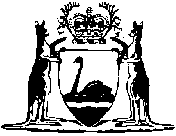 